(Nội dung đúng ở ô nào thì đánh dấu vào ô đó: ; Nội dung không đúng thì để trống: □)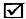 Đối tượng đăng ký: Giảng viên    ; 	Giảng viên thỉnh giảng   □Ngành: Sinh học;                                       Chuyên ngành: Công nghệ sinh họcA. THÔNG TIN CÁ NHÂN1. Họ và tên người đăng ký: Phạm Thị Thanh Nhàn2. Ngày tháng năm sinh: 20/08/1982;   Nam   ; Nữ    ; Quốc tịch: Việt NamDân tộc: Kinh;                                                      Tôn giáo: Không3. Đảng viên Đảng Cộng sản Việt Nam:    4. Quê quán: xã Cách Bi, huyện Quế Võ, tỉnh Bắc Ninh5. Nơi đăng ký hộ khẩu thường trú (số nhà, phố/thôn, xã/phường, huyện/quận, tỉnh/thành phố): Tổ 9, phường Phan Đình Phùng, thành phố Thái Nguyên6. Địa chỉ liên hệ (ghi rõ, đầy đủ để liên hệ được qua Bưu điện): Khoa Sinh học, Trường Đại học Sư phạm- Đại học Thái Nguyên, thành phố Thái NguyênĐiện thoại di động: 0989 516 346;                   E-mail: ptnhanbio@tnue.edu.vn 7. Quá trình công tác (công việc, chức vụ, cơ quan):Từ tháng 11/2005 đến 1/2008: Là giảng viên tạo nguồn của Khoa Sinh học, Trường Đại học Sư phạm- Đại học Thái NguyênTừ tháng 2/2008-3/2018: Là giảng viên cơ hữu của Khoa Sinh học, Trường Đại học Sư phạm- Đại học Thái NguyênTừ tháng 4/2018 đến nay: Là giảng viên chính của Khoa Sinh học, Trường Đại học Sư phạm- Đại học Thái NguyênChức vụ hiện nay: Phó trưởng Bộ môn, trợ lý đào tạo; Chức vụ cao nhất đã qua: Phó trưởng Bộ mônCơ quan công tác hiện nay: Khoa Sinh học, Trường Đại học Sư phạm- Đại học Thái NguyênĐịa chỉ cơ quan: Trường Đại học Sư phạm- Đại học Thái Nguyên, 20 Lương Ngọc Quyến, thành phố Thái Nguyên, tỉnh Thái Nguyên.Điện thoại cơ quan: 0208 3856891Thỉnh giảng tại cơ sở giáo dục đại học (nếu có): Không8. Đã nghỉ hưu từ tháng, năm: Không9. Trình độ đào tạo:- Được cấp bằng ĐH ngày 27 tháng 06 năm 2005, ngành: Sinh- KTNN, chuyên ngành: Di truyền học; Nơi cấp bằng ĐH (trường, nước): Trường Đại học Sư phạm- ĐH Thái Nguyên, Việt Nam.- Được cấp bằng ThS ngày 15 tháng 01 năm 2008, ngành: Sinh học, chuyên ngành: chuyên ngành: Di truyền học; Nơi cấp bằng ThS (trường, nước): Trường Đại học Sư phạm- ĐH Thái Nguyên, Việt Nam.- Được cấp bằng TS ngày 01 tháng 10 năm 2014, ngành: Sinh học, chuyên ngành: Di truyền học; Nơi cấp bằng TS (trường, nước): Trường Đại học Sư phạm- ĐH Thái Nguyên, Việt Nam.10. Đã được bổ nhiệm/công nhận chức danh PGS: Chưa được công nhận 11. Đăng ký xét đạt tiêu chuẩn chức danh Phó giáo sư tại HĐGS cơ sở Trường Đại học Sư phạm- ĐH Thái Nguyên.12. Đăng ký xét đạt tiêu chuẩn chức danh Phó giáo sư tại HĐGS ngành Sinh học, chuyên ngành Công nghệ sinh học13. Các hướng nghiên cứu chủ yếu:(i) Nghiên cứu cơ sở sinh học phân tử của các đặc tính chống chịu yếu tố bất lợi từ ngoại cảnh đối với thực vật, một số vấn đề về nguyên lý và ứng dụng ở câytrồng, trong đó tập trung chủ yếu làm sáng tỏ bản chất phân tử của mối liên hệ giữa gen và sản phẩm của gen với tính chịu hạn, chịu mặn của cây ngô và đậu tương.(ii) Nghiên cứu ứng dụng công nghệ sinh học trong cải thiện hàm lượng các dược chất và nhân giống in vitro cây dược liệu.14. Kết quả đào tạo và nghiên cứu khoa học:- Đang hướng dẫn 2 học viên cao học và 01 NCS đang chờ quyết định bảo vệ;- Đã hướng dẫn 04 HVCH bảo vệ thành công luận văn ThS; 02 HVCH đang chờ quyết định bảo vệ;- Đã hoàn thành 01 đề tài NCKH cấp Bộ đạt loại Khá, 01 đề tài cấp Cơ sở đạt loại tốt; 01 đề tài NCKH 01 đề tài cấp Đại học đạt loại xuất sắc (với tư cách chủ nhiệm đề tài); Chuẩn bị nghiệm thu 01 đề tài NCKH cấp Bộ;- Đã công bố 40 báo cáo KH, trong đó là tác giả chính 01 bài báo SCI (Q2) và 02 bài báo Scopus, 01 bài Scopus/ESCI, 09 báo cáo KH trên tạp chí và hội thảo quốc tế có uy tín;- Số lượng sách đã xuất bản: 01, trong đó 01 giáo trình thuộc nhà xuất bản Đại học Thái Nguyên có uy tín;15. Khen thưởng (các huân chương, huy chương, danh hiệu): Giấy khen của Công đoàn Đại học Thái Nguyên, QĐ số 70/QĐ-KTCĐ, ngày 07/07/2014. Bằng khen của Công đoàn ngành Giáo dục, QĐ số 206/QĐ-CĐN ngày 18/07/2018.Bằng khen của Bộ trưởng Bộ Giáo dục & Đào tạo, QĐ số 4832/QĐ-BGDĐT ngày 09/11/2018.Giấy khen của Đảng bộ Trường ĐH Sư phạm- ĐHTN, QĐ số 35, 02-QĐ/ĐU, ngày 02/01/2019.Giấy khen của Hiệu trưởng Trường ĐH Sư phạm- ĐHTN, QĐ số 4680/QĐ-ĐHSP, ngày 06/09/2019. Được công nhận là chiến sỹ thi đua cấp cơ sở nhiều năm học liên tục.16. Kỷ luật (hình thức từ khiển trách trở lên, cấp ra quyết định, số quyết định và thời hạn hiệu lực của quyết định): KhôngB. TỰ KHAI THEO TIÊU CHUẨN CHỨC DANH GIÁO SƯ/PHÓ GIÁO SƯ1. Tự đánh giá về tiêu chuẩn và nhiệm vụ của nhà giáo: Đủ tiêu chuẩn về đạo đức, năng lực chuyên môn theo chuẩn chức danh nghệ nghiệp. Trong 04 năm gần đây luôn hoàn thành xuất sắc công việc được giao.2. Thời gian, kết quả tham gia đào tạo, bồi dưỡng từ trình độ đại học trở lên:- Tổng số 13,5 năm (tính từ thời điểm nhận quyết định giảng viên cơ hữu).- Khai cụ thể ít nhất 06 năm học:3. Ngoại ngữ:3.1. Tên ngoại ngữ thành thạo phục vụ chuyên môn: Tiếng Anha) Được đào tạo ở nước ngoài:- Học ĐH   ; Tại nước: ………………………….…..; Từ năm …… đến năm ………- Bảo vệ luận văn ThS  ; hoặc luận án TS  ; hoặc TSKH ; tại nước: ………. nămb) Được đào tạo ngoại ngữ trong nước:- Trường ĐH cấp bằng tốt nghiệp ĐH ngoại ngữ: ……. số bằng: …….; năm cấp:……c) Giảng dạy bằng tiếng nước ngoài:- Giảng dạy bằng ngoại ngữ:……………………………………………………………- Nơi giảng dạy (cơ sở đào tạo, nước): ……………………….…………………………d) Đối tượng khác   ; Diễn giải: Tự bồi dưỡng3.2. Tiếng Anh (văn bằng, chứng chỉ): Chứng chỉ Tiếng Anh nội bộ trình độ tương đương B2, Chứng chỉ quốc tế TOEIC 635, Chứng chỉ trình độ B2 do tổ chức QTS cấp.4. Hướng dẫn NCS, HVCH/CK2/BSNT đã được cấp bằng/có quyết định cấp bằngGhi chú: Ứng viên chức danh GS chỉ kê khai thông tin về hướng dẫn NCS.5. Biên soạn sách phục vụ đào tạo từ trình độ đại học trở lên:6. Thực hiện nhiệm vụ khoa học và công nghệ đã nghiệm thu:7. Kết quả nghiên cứu khoa học và công nghệ đã công bố (bài báo khoa học, báo cáo khoa học, sáng chế/giải pháp hữu ích, giải thưởng quốc gia/quốc tế):- Số lượng và thứ tự bài báo khoa học đăng trên tạp chí khoa học quốc tế uy tín mà ƯV là tác giả chính sau khi được cấp bằng TS: 04 bài báo thuộc danh mục ISI/Scopus. Trong đó, ứng viên có 03 bài SCIE [16, 18, 19] và 03 bài Scopus [13, 14, 15].7.2. Bằng độc quyền sáng chế, giải pháp hữu ích- Trong đó: số bằng độc quyền sáng chế, giải pháp hữu ích được cấp, là tác giả chính sau khi được công nhận PGS hoặc được cấp bằng TS (ghi rõ số thứ tự): ………………7.3. Tác phẩm nghệ thuật, thành tích huấn luyện, thi đấu thể dục thể thao đạt giải thưởng quốc gia, quốc tế- Trong đó: số tác phẩm nghệ thuật, thành tích huấn luyện, thi đấu đạt giải thưởng quốc tế, là tác giả chính/hướng dẫn chính sau khi được công nhận PGS hoặc được cấp bằng TS (ghi rõ số thứ tự): …………………..…………………………………………8. Chủ trì hoặc tham gia xây dựng, phát triển chương trình đào tạo hoặc chương trình/dự án/đề tài nghiên cứu, ứng dụng khoa học công nghệ của cơ sở giáo dục đại học đã được đưa vào áp dụng thực tế: 9. Các tiêu chuẩn không đủ so với quy định, đề xuất công trình khoa học (CTKH) thay thế*:a) Thời gian được bổ nhiệm PGSĐược bổ nhiệm PGS chưa đủ 3 năm, còn thiếu (số lượng năm, tháng): ………………b) Hoạt động đào tạo- Thâm niên đào tạo chưa đủ 6 năm (ƯV PGS), còn thiếu (số lượng năm, tháng): ……- Giờ giảng dạy
+ Giờ giảng dạy trực tiếp trên lớp không đủ, còn thiếu (năm học/số giờ thiếu): ………+ Giờ chuẩn giảng dạy không đủ, còn thiếu (năm học/số giờ thiếu): …………………- Hướng dẫn chính NCS/HVCH, CK2/BSNT:+ Đã hướng dẫn chính 01 NCS đã có Quyết định cấp bằng TS (ƯV chức danh GS)          Đề xuất CTKH để thay thế tiêu chuẩn hướng dẫn 01 NCS được cấp bằng TS bị thiếu: + Đã hướng dẫn chính 01 HVCH/CK2/BSNT đã có Quyết định cấp bằng ThS/CK2/BSNT (ƯV chức danh PGS)    Đề xuất CTKH để thay thế tiêu chuẩn hướng dẫn 01 HVCH/CK2/BSNT được cấp bằng ThS/CK2/BSNT bị thiếu:  ………………………………………………………………c) Nghiên cứu khoa học- Đã chủ trì 01 nhiệm vụ KH&CN cấp Bộ (ƯV chức danh GS)                          Đề xuất CTKH để thay thế tiêu chuẩn chủ trì 01 nhiệm vụ KH&CN cấp Bộ bị thiếu: - Đã chủ trì 01 nhiệm vụ KH&CN cấp cơ sở (ƯV chức danh PGS)     Đề xuất CTKH để thay thế tiêu chuẩn chủ trì 01 nhiệm vụ KH&CN cấp cơ sở bị thiếu: - Không đủ số CTKH là tác giả chính sau khi được cấp bằng TS: + Đối với ứng viên chức danh GS, đã công bố được:    03 CTKH  ;   04 CTKH     Đề xuất sách CKUT/chương sách của NXB có uy tín trên thế giới là tác giả chính thay thế cho việc ƯV không đủ 05 CTKH là tác giả chính theo quy định: …………………+ Đối với ứng viên chức danh PGS, đã công bố được:   02 CTKH    Đề xuất sách CKUT/chương sách NXB có uy tín trên thế giới là tác giả chính thay thế cho việc ƯV không đủ 03 CTKH là tác giả chính theo quy định: ……………………d) Biên soạn sách phục vụ đào tạo (đối với ứng viên GS)- Không đủ điểm biên soạn sách phục vụ đào tạo: ……………………………………-  Không đủ điểm biên soạn giáo trình và sách chuyên khảo: …………………………C. CAM ĐOAN CỦA NGƯỜI ĐĂNG KÝ XÉT CÔNG NHẬN ĐẠT TIÊU CHUẨN CHỨC DANH:Tôi cam đoan những điều khai trên là đúng, nếu sai tôi xin chịu trách nhiệm trước pháp luật.CỘNG HÒA XÃ HỘI CHỦ NGHĨA VIỆT NAM
Độc lập - Tự do - Hạnh phúc 
CỘNG HÒA XÃ HỘI CHỦ NGHĨA VIỆT NAM
Độc lập - Tự do - Hạnh phúc 
CỘNG HÒA XÃ HỘI CHỦ NGHĨA VIỆT NAM
Độc lập - Tự do - Hạnh phúc 
BẢN ĐĂNG KÝ XÉT CÔNG NHẬN ĐẠT TIÊU CHUẨNCHỨC DANH: PHÓ GIÁO SƯMã hồ sơ: ………………….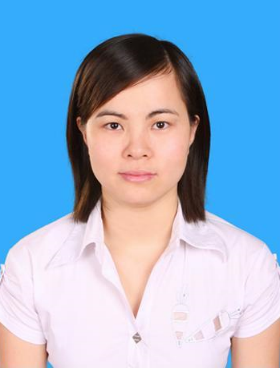 TTNăm họcSố lượng NCS đã hướng dẫnSố lượng NCS đã hướng dẫnSố lượng ThS/CK2/ BSNT đã hướng dẫnSố đồ án, khóa luận tốt nghiệp ĐH đã HDSố lượng giờ giảng dạy trực tiếp trên lớpSố lượng giờ giảng dạy trực tiếp trên lớpTổng số giờ giảng trực tiếp/giờ quy đổi/Số giờ định mức(*)TTNăm họcChínhPhụSố lượng ThS/CK2/ BSNT đã hướng dẫnSố đồ án, khóa luận tốt nghiệp ĐH đã HDĐHSĐHTổng số giờ giảng trực tiếp/giờ quy đổi/Số giờ định mức(*)12015-20160000327245317/47,98/13522016-20170000125090340/469/27032017-201800020116590255/476,2/229,503 năm học cuối03 năm học cuối03 năm học cuối03 năm học cuối03 năm học cuối03 năm học cuối03 năm học cuối03 năm học cuối03 năm học cuối42018-201901010215545200/442,3/229,552019-2020010102180,575255,5/438,8/229,562020-202101020118075255/454,9/229,5TTHọ tên HVCH/CK2/BSNTĐối tượngĐối tượngTrách nhiệm hướng dẫnTrách nhiệm hướng dẫnThời gian hướng dẫn từ …  đến …Cơ sở đào tạoNgày, tháng, năm được cấp bằng/có quyết định cấp bằngTTHọ tên HVCH/CK2/BSNTNCSHVCH/CK2/BSNTChínhPhụThời gian hướng dẫn từ …  đến …Cơ sở đào tạoNgày, tháng, năm được cấp bằng/có quyết định cấp bằng1Nguyễn Thị Khuyênxx2017- 2018Trường ĐH Sư phạm- ĐHTN21/08/20182Phan Thị Thúyxx2017- 2018Trường ĐH Sư phạm- ĐHTN20/12/20183Thongkham LAPHASYxx2018- 2019Trường ĐH Sư phạm- ĐHTN26/08/20194Tangmany Sysomephonexx2019-2020Trường ĐH Sư phạm- ĐHTN08/01/20215Phtuthakone Vaciavaxx2018-2021Trường ĐH Sư phạm- ĐHTNBảo vệ cơ sở 9/2021TTTên sáchLoại sách (CK, GT, TK, HD)Nhà xuất bản và năm xuất bảnSố tác giảChủ biênPhần biên soạn (từ trang … đến trang)Xác nhận của cơ sở GDĐH (số văn bản xác nhận sử dụng sách)ISau khi được công nhận TSSau khi được công nhận TSSau khi được công nhận TSSau khi được công nhận TSSau khi được công nhận TSSau khi được công nhận TSSau khi được công nhận TS1Giáo trình Lý sinh họcGiáo trìnhNXB Đại học Thái Nguyên, năm 201601Phạm Thị Thanh NhànToàn bộ4239/QĐ-ĐHSP, 27/11/2020  TTTên nhiệm vụ khoa học và công nghệ (CT, ĐT...)CN/PCN/TKMã số và cấp quản lýThời gian thực hiệnThời gian nghiệm thu (ngày, tháng, năm)/Xếp loại KQITrước khi được công nhận TSTrước khi được công nhận TSTrước khi được công nhận TSTrước khi được công nhận TSTrước khi được công nhận TS1Nghiên cứu trình tự gen liên quan đến tổng hợp anthocyanin và một số chỉ tiêu sinh lý, hoá sinh khi cây ngô nếp địa phương gặp hạn. Nghiệm thu năm 2010Chủ nhiệmB2009-TN04-25, Cấp Bộ24 tháng15/08/2011, loại KháSau khi được công nhận TSSau khi được công nhận TSSau khi được công nhận TSSau khi được công nhận TSSau khi được công nhận TS2Nghiên cứu hệ thống nuôi cấy rễ tơ và biểu hiện gen mã hóa enzyme columbamine O-methyltransferase nhằm tăng hàm lượng rotundin ở cây Bình vôi (Stephania spp)Chủ nhiệmMã số B2019-TNA-0924 tháng+ gia hạnChuẩn bị nghiệm thu3Nghiên cứu xây dựng chỉ thị phân tử liên quan đến tính chịu hạn của cây ngô nếp địa phươngChủ nhiệmMã số ĐH2018-TN04-02, Cấp Đại học24 tháng26/06/2020, loại Xuất sắc4Nghiên cứu biểu hiện gen tham gia sinh tổng hợp sắc tố anthocyanin ở cây ngô địa phương bị hạnChủ nhiệmMã số CS2016-SP-15, Cấp Cơ sở12 tháng08/01/2018, loại Tốt5Biểu hiện gen mã hóa nhân tố phiên mã dehydration responsive element binding của đậu tương (GmDREB) để tăng khả năng chịu hạn ở cây chuyển genThành viên nghiên cứu chínhNafosted; mã số: 106.01-2018-272018-2021Đã nộp báo cáo tổng kếtTTTên bài báo/báo cáo KHSố tác giảLà tác giả chính Tên tạp chí hoặc kỷ yếu khoa học/ISSN hoặc ISBNLoại Tạp chí quốc tế uy tín: ISI, Scopus (IF, Qi) Số lần trích dẫn (không tính tự trích dẫn)Tập, số, trangNăm công bốITrước khi được công nhận TSTrước khi được công nhận TSTrước khi được công nhận TSTrước khi được công nhận TSTrước khi được công nhận TSTrước khi được công nhận TSTrước khi được công nhận TSTrước khi được công nhận TSReseach on gene of drought tolerance of some upland local maize cultivars (Zea mays L.) in the North of Vietnam3Bio-Hanoi 2007 - International Conference,  Hanoi, Vietnam,Hội thảo quốc tếpp742007The characteristics of chaperonin gene isolated local soybean cultivars (Glycine max L. Merrill) grown in Tay Nguyen region, Viet Nam5Proceedings of 2010 International Conference on Chemical Engineering and Applications (CCEA 2010), SingaporeHội thảo quốc tế452-4562010Nghiên cứu môi trường nuôi cấy in vitro phục vụ chọn dòng chịu hạn và chuyển gen ở cây ngô (Zeamay L.) địa phương miền núi.4Tạp chí Khoa học & Công nghệ, Đại học Thái NguyênTạp chí trong nước3 (43): 110- 1152007Nghiên cứu khả năng chịu hạn và tách dòng gen chaperonin của một số giống đậu tương  địa phương ở vùng Tây Nguyên4Tạp chí Công nghệ Sinh học, ISSN 1811-4989Tạp chí trong nước6: 81-902008Chất lượng hạt và khả năng chịu hạn của một số giống đậu tương [Glycine  Merrill] địa phương ở Tây Nguyên3Tạp chí Di truyền và ứng dụngTạp chí trong nước1-4, 38- 432008Đánh giá chất lượng hạt và khả năng chịu hạn của một số giống ngô nếp địa phương giai đoạn hạt nảy mầm2xTạp chí Khoa học & Công nghệ, Đại học Thái NguyênTạp chí trong nước70(8): 103-110.2010Tách chiết và phân tích hàm lượng anthocyanin từ các mẫu thực vật khác nhau3xTạp chí Sinh học. ISSN 0866-7160Tạp chí trong nước33(4): 79- 852011The drought tolerant characteristics of some upland local maize cultivars (Zea mays L.) in the North of Vietnam3Journal of Science and Technology,Tạp chí trong nước77(1): 77-822011Nghiên cứu mối tương quan giữa sự biến đổi hàm lượng anthocyanin và khả năng chịu hạn của cây ngô nếp địa phương giai đoạn cây non3xTạp chí Sinh học. ISSN 0866-7160Tạp chí trong nước35(3se): 174-1822013Sự phản ứng của một số giống ngô nếp  địa phương ở giai đoạn mô và cây non3xBáo cáo khoa học sự sống toàn quốcKỷ yếu hội nghị, proceeding trong nước784-788784-787. ISBN 8935048980101.2007Một số đặc trưng chịu hạn của một số giống ngô nếp (Zea mays L.) địa phương ở giai đoạn mô và cây non3xNhững vấn đề nghiên cứu cơ bản trong khoa học sự sống, NXB Khoa học và Kỹ thuật,Kỷ yếu hội nghị, proceeding trong nước784-7882007Tách dòng phân tử mang đoạn gen Lc hoạt hóa sinh tổng hợp anthocyanin ở cây ngô nếp địa phương (Zea mays subsp. ceratina (Kuelshov) Zhuk)3xHội nghị Công nghệ Sinh học toàn quốc,Kỷ yếu hội nghị, proceeding trong nước960- 9642013IISau khi được công nhận TSSau khi được công nhận TSSau khi được công nhận TSSau khi được công nhận TSSau khi được công nhận TSSau khi được công nhận TSSau khi được công nhận TSSau khi được công nhận TSAnalysis of anthocyanin content and expression of the Booster and Leaf colour genes in maize under drought stress conditions3xBIOSCIENCE RESEARCH, Print ISSN: 1811-9506 Online ISSN: 2218-3973,Scopus/ ESCI18(3): 2170-2182,2021DNA barcode of matK combined with ITS effectively distinguishes
the medicinal plant Stephania brachyandra Diels collected in Lao
Cai, Vietnam5xJournal of Applied Biology & BiotechnologyScopusVol. 0(00), pp. 1-8 (đã online)2021Overexpression of the GmDREB2 gene increases proline accumulation and tolerance to drought stress in soybean plants7xAustralian Journal of Crop Science, ISSN 1835-2707 (Online), ISSN: 1835-2693 (Print)Scopus14(03):495-503 (2020), Ref No: AJCSPNE2173,2020Overexpression of the GmDREB6 gene enhances proline accumulation and salt tolerance in genetically modified soybean plants7Scientific ReportsSCIE, Q1volume 9, Article number: 196632019Design of Construct Carrying GmDREB6 to Enhance Soybean Gene Expression Related to Abiotic Stress ResponseEuropean Journal of Engineering Research and ScienceQuốc tế Vol. 4, No. 6, 135- 1392019Agrobacterium-mediated transformation of the CrDAT gene and selection of transgenic periwinkle lines have a high vincristine accumulation7xJournal of Horticultural Science & BiotechnologySCIE, Q294(5): 591- 5982019Overexpression of the ZmDEF1 gene increases the resistance to weevil larvae in transgenic maize seeds8Molecular Biology ReportsSCIE, Q246 (2): 2177–21852019Sterilization of plant materials and effect of cytokinin on shoot formation of Orthosiphon aristatus plantlets3xCASEAN-6, ISBN 978-604-913-088-5Proceedings Hội nghị khoa học quốc tế146- 1512019Instructing students in faculty of biology to conduct experience- based learning activities in schools4the first international conference on teacher education renovation- ICTERProceedings Hội nghị khoa học quốc tế326- 3372018Agrobacterium- Mediated soybean transformation with a gene related to drought tolerance7The 5th academic conference of master, PhD students and young researchers from Asia, ISBN: 978-604-913-088-5Proceedings Hội nghị khoa học quốc tế184- 189. 2018Study on sterilizing plant materials and effects of cytokinin and 2,4D on shoot formation of “Yellow alder” (Turnera ulmifolia L.)2xThe 5th academic conference of master, PhD students and young researchers from Asia, ISBN: 978-604-913-088-5Proceedings Hội nghị khoa học quốc tế177- 183.2018Đặc điểm và sự phát sinh của phân họ gen DREB ở đậu tương [Glycine max (L.) Meril]7Tạp chí Khoa học & Công nghệ Việt NamTạp chí trong nước63 (2): 60-64.2021Nghiên cứu biến nạp gen GmDREB6 thông qua Agrobacterium tumefaciens ở giống đậu tương ĐT225Tạp chí Khoa học và Công nghệ, ISSN: 1859-2171Tạp chí trong nước226(01): 57 – 642021Nghiên cứu phân lập một số vi sinh vật gây bệnh ở thực vật và thử nghiệm hoạt tính kháng của một số chế phẩm có nguồn gốc sinh học4xTạp chí Khoa học và Công nghệ, ISSN: 1859-2171Tạp chí trong nước225(08): 245 – 2512020Nghiên cứu công thức khử trùng mẫu và môi trường nuôi cấy in vitro cây Bình vôi vàng (Stephania spp.)5xTạp chí Khoa học và Công nghệ, ISSN: 1859-2171Tạp chí trong nước225(08): 239 – 244, 2020Nghiên cứu tạo rễ In vitro và giá thể ngoài vườn ươm của cây Râu mèo (Orthosiphon aristatus)2xTạp chí Khoa học và Công nghệ,Tạp chí trong nước202(09): 93 – 982019Tách dòng gen Lc hoạt hóa sinh tổng hợp anthocyanin ở cây ngô nếp địa phương (Zea mays subsp. ceratina (Kuelshov) Zhuk)2xTạp chí Khoa học và Công nghệ, ISSN: 1859-2171Tạp chí trong nước194(01): 139 – 144, 2019Nghiên cứu ảnh hưởng của chất phụ gia và tổ hợp kích thích sinh trưởng đến sự sinh trưởng của cây Đông hầu vàng (Turmera ulmifolia L.)2xTạp chí Khoa học và Công nghệ,Tạp chí trong nước184(8): 65-702018Nghiên cứu chuyển gen GmDREB2 vào giống đậu tương ĐT124xTạp chí Khoa học và Công nghê,Tạp chí trong nước180(4): 81-862018Nghiên cứu môi trường tạo mô sẹo cây Đông hầu vàng2xTạp chí Khoa học và Công nghê,Tạp chí trong nước180(4): 87-922018Nghiên cứu tạo rễ và cây Đông hầu vàng (Turmera ulmifolia L.) in vitro2xTạp chí KH&CN Đại học Thái Nguyên,Tạp chí trong nước177(01): 227 – 2312018Tách dòng phân tử mang đoạn gen Lc hoạt hóa sinh tổng hợp anthocyanin ở cây ngô nếp địa phương (Zea mays subsp. ceratina (Kuelshov) Zhuk)2xTạp chí Công nghệ sinh học, , ISSN 1811-4989Tạp chí trong nước15(3): 535-5402017Tách dòng tử mang đoạn gen B hoạt hóa sinh tổng hợp anthocyanin ở cây ngô nếp địa phương (Zea mays subsp. ceratina (Kuelshov) Zhuk)4xTạp chí Công nghệ Sinh học, ISSN 1811-4989Tạp chí trong nước14(1):97-103. 2016Biểu hiện protein NAC2 liên quan đến khả năng chống chịu hạn của giống lạc L12 trong cây thuốc lá4Tạp chí Công nghệ sinh học, ISSN 1811-4989 Tạp chí trong nước13(4): 1101-1106.2015Định lượng mức độ phiên mã của gen B hoạt hóa sinh tổng hợp anthocyanin ở cây ngô nếp địa phương bị hạn2xTạp chí Công nghệ Sinh học, ISSN 1811-4989Tạp chí trong nước13(4); 1083-10902015Nghiên cứu công thức khử trùng mẫu và môi trường nuôi cấy in vitro cây Bình vôi hoa đầu (Stephania cepharantha Hayata)6xBáo cáo khoa học Hội nghị Công nghệ Sinh học toàn quốc, ISBN 978-604-974-562-1Kỷ yếu hội nghị, proceeding trong nước914-9192020Khái niệm then chốt và tổ chức dạy học các khái niệm Di truyền học trong chương trình giáo dục phổ thông mới3xBáo cáo khoa học về lý luận và phương pháp dạy học bộ môn Sinh họcKỷ yếu hội nghị, proceeding trong nước20-272018Đặc điểm của trình tự mã hóa nhân tố phiên mã dehydration responsive element binding phân lập từ cây đậu tương7Báo cáo Khoa học về Nghiên cứu và Giảng dạy Sinh học ở Việt Nam, Hội nghị Khoa học Quốc gia lần thứ 3Kỷ yếu hội nghị, proceeding trong nước123- 1312018TTTên bằng độc quyền sáng chế, giải pháp hữu íchTên cơ quan cấpNgày tháng năm cấpTác giả chính/ đồng tác giảSố tác giả1TTTên tác phẩm nghệ thuật, thành tích huấn luyện, thi đấu TDTTCơ quan/tổ chức công nhậnVăn bản công nhận (số, ngày, tháng, năm)Giải thưởng cấp Quốc gia/Quốc tếSố tác giả1TTChương trình đào tạo, chương trình nghiên cứu ứng dụng KHCNVai trò ƯV (Chủ trì/ Tham gia)Văn bản giao nhiệm vụ (số, ngày, tháng, năm)Cơ quan thẩm định, đưa vào sử dụngVăn bản đưa vào áp dụng thực tế Ghi chú1Chương trình Sư phạm Sinh học K53-54Tham giaQĐ 2881/QĐ-ĐHSP ngày 23/7/2018 của Hiệu trưởng Trường ĐH Sư phạm – ĐH Thái NguyênTrường ĐH Sư phạm – ĐH Thái NguyênQĐ 6118/QĐ-ĐHSP ngày 28/12/2018Rà soát, phát triển chương trình đào tạo Sư phạm Sinh học K532Chương trình Sư phạm Sinh học K55Tham giaTrường ĐH Sư phạm – ĐH Thái NguyênQuyết định số: 3473/QĐ-ĐHSP  ngày 15 tháng 10 năm 2020Rà soát, phát triển chương trình đào tạo Sư phạm Sinh học K553hương trình Sư phạm Sinh học K56Tham gia, Thư kí hội đồng khoa học cấp KhoaCông văn số 2293/ĐHSP-ĐT, 21/7/2021Trường ĐH Sư phạm – ĐH Thái NguyênRà soát, phát triển chương trình đào tạo Sư phạm Sinh học K564Chương trình SĐH chuyên ngành Di truyền học, Sinh học thực nghiệm K29Tham gia, Thư kí hội đồng khoa học cấp KhoaCông văn số 1514/ĐHSP-ĐT, 19/4/2021Trường ĐH Sư phạm – ĐH Thái NguyênĐiều chỉnh, cập nhật chương trình đào tạo trình độ thạc sĩ năm 2021Thái Nguyên, ngày 29 tháng 07 năm 2021NGƯỜI ĐĂNG KÝ(Đã kí)TS. Phạm Thị Thanh Nhàn